Canine Pyometra: Pathogenesis, Therapy and Clinical CasesProf. Stefano Romagnoli, DVM, MS, PhD, Dipl ECAR
Dipartimento di Scienze Cliniche Veterinarie, Facoltà di Medicina Veterinaria, Università di Padova 
Legnaro (PD), Italia 
stefano.romagnoli@unipd.it
P: 39-049-827.2948
F: 827.295418288271 Introduction This paper will focus on the most recent advances in the pathogenesis and treatment of canine pyometra which are relevant from the practical point of view. Pathogenesis Canine pyometra is a diestrual disease typical of adult intact bitches whose development is strongly influenced by sequential progestational stimulations (normal diestrus or treatment with progestins) of the uterus. Bitches whelping rarely or never in their lives have a greater chance of developing pyometra with rare or no occurrence of pregnancy. For unknown reasons gestation has a protective action on the canine endometrium, causing pyometra not to develop in areas of the endometrium where placental attachment has occurred (although pyometra can occur in one horn with pregnancy in the opposite horn). During a progestational stimulation the canine endometrium proliferates and starts secreting the so called "uterine milk" while the cervix remains closed and myometrial contractility is inhibited (Table n° 1) . Fluid accumulates into the endometrial glands which then dilate becoming fairly large (up to 0.3-2.0 cm diameter). The endometrial pattern that develops is referred to as cystic endometrial hyperplasia (CEH) which is a prerequisite for the development of pyometra due to the fact that the uterine milk in itself constitutes an inflammatory stimulus as well as an excellent culture media for bacteria which. CEH is a physiological phenomenon whose regression starts during the second half of diestrus. However, with time and number of "open" (non-pregnant) cycles CEH may not entirely disappear from some sections of the endometrium, thus increasing chances of causing endometrial inflammation. Fecal/perineal bacteria (E. coli, Streptococcus spp., Staphylococcus spp., Klebsiella, Proteus and Pseudomonas are the most common ones) often concur to the development of uterine lesions and clinical signs (especially if they cannot be cleared from the uterus prior to onset of the luteal phase), but are not necessary for the clinical manifestation of the disease. E. coli can produce an endotoxin which, upon bacterial death (i.e., following an antibiotic treatment), is released into the uterine lumen and absorbed. The resulting endotoxemia may cause a severe shock reaction and death of the bitch depending on the amount of endotoxin released and on the physical condition of the dog (antibiotics have no effect on concentrations of endotoxins). Clinical signs of endotoxemia include disorientation, hypothermia and shock.Table 1. Effects of estrogens and progesterone upon different uterine structures in the bitch. These effects are observed during endogenous secretion as well as after exogenous administration. PMNs = polymorphonuclear cellsRenal lesions are frequent in bitches with pyometra (especially in older bitches), being due to either the disease itself (because of pre-renal azotemia due to dehydration or glomerular/tubular disease due to the bacterial infection or endotoxemia) or because they were already present when pyometra developed. Bone marrow, liver and spleen disease can also be either already present or caused by the disease itself in bitches with pyometra.Diagnosis Diagnosing pyometra in the bitch may be very easy, especially if uterine enlargement and leukocytosis (the only 2 clinical signs which are relevant to the diagnosis) can be appreciated along with the other classical signs of polyuria/polydipsia, anorexia, depression, vulvar discharge (in case of open cervix pyometra). Bitches with a closed cervix pyometra with only a slight to moderate increase in uterine size are the most challenging cases, especially if leukocytosis is absent or if there is neutropenia (which may be due to endotoxemia). The range of WBC count reported for bitches with pyometra is 2500-196,800 cells/mm3, with a left shift in 70-90% of cases. Average number of bands (toxic PMNs) is about 500 cells/mm3, with degree of toxic change correlated with the severity of disease. Other abnormalities (anemia, azotemia, hypergammaglobulinemia, hypoalbuminemia, metabolic acidosis, decreased urine specific gravity, proteinuria, bilirubinuria) may or may not be present and when present may or may not be related to the uterine disease. Although not always relevant to the diagnostic process, liver, kidney and bone marrow function tests should be carried out to allow for a proper clinical management of the disease, thus avoiding canine pyometra patients to die i.e., for a renal complication once the uterine problem has been cured. Pregnancy should always be ruled out, as it may coexist with pyometra. Less common differential diagnosis include diabetes mellitus, hyperadrenocorticism, renal disease, diabetes insipidus.Treatment of open-cervix pyometra When the cervix is open the uterus can be easily emptied stimulating contractility of the myometrium. Of all the drugs causing contraction of the uterine musculature (PGF2a, oxytocin, ergot derivatives) PGF2a is the one which is most indicated for the clinical treatment of pyometra. Oxytocin and ergot derivatives induce very strong, short-lasting contraction of the uterine wall which may be dangerous if the uterus is fully dilated with pus and/or the uterine wall is thin and atrophied or the cervix is only partially dilated, as this may cause either a) the pus to be forced backward into the uterine tubes and then into the abdomen, or b) the uterine wall to rupture. Uterine rupture is a very rare event, and can be caused by any drug stimulating uterine contractility. Based on studies done in diestrous bitches by Wheaton and Barbee (1993), PGF2a doses of 50 and 250 mcg/kg cause a maximum uterine pressure of 47±6 and 51±9 mm Hg, respectively (no significant difference), and a duration of the uterine contraction significantly lower at 23±3 minutes for the lower dosage vs 30±3 minutes for the higher dosage, respectively. Instead, an oxytocin dose of 5 µg /kg IV will cause a maximum uterine pressure of 60±8 mm Hg lasting for only 14±2 minutes. The minor advantage of the 250 mcg/kg vs the 50 mcg/kg dose (the contraction is about 7 minutes longer with the higher dose) makes the lower dose (50 mcg/kg) actually preferable because of less side effects. Efficacy of low doses of natural PGF2a has been reported for bitches with pyometra (Lange et al., 1997). Such a treatment protocol is effective provided that prostaglandins are administered 2-3 times daily for as long as a vulvar discharge is present. Large amounts of pus in the uterus may require treatments of 2-3 weeks duration. The decision on when to stop the treatment should be based on disappearance of the uterine lumen detectable on ultrasound (in normal conditions the uterine lumen is not detectable, but it becomes distinguishable when liquid accumulates within the uterus). The risk of uterine rupture can be subjectively assessed looking at the thickness of the uterine wall with ultrasound using 7.5-10.0 MHz probes.Prostaglandin-based drugs which have been tested in the canine and for which safe dosages have been developed include natural PGF2a, cloprostenol and alfaprostol (see table n° 2). In order for a pus-filled uterus to be emptied prostaglandin administration should be continued as long as a vulvar discharge is present. Large amounts of pus may require up to 2-3 weeks of treatment. Length of prostaglandin treatment should be based on careful evaluation of uterine dimensions before, during and after therapy in order to confirm that uterine diameter has gone back to normal. Antibiotic treatment should be specific (start with ampicillin at 22 mg/kg 3 times/daily and change antibiotics after culture results) and should last at least for one week but it should continue for as long as a purulent vulvar discharge is present (which may persist for a few days after the uterine diameter has become normal again). At the following proestrus a cranial vaginal culture should be taken and the bitch treated with a specific antibiotic until ovulation, and then bred to a proven fertile male at the proper time in order to ensure conception. When reproduction is not deemed necessary any longer the bitch should be spayed, as the recurrence rate of pyometra in older dogs may be higher than 50%.Table 2. Dosages of the 3 most commonly used prostaglandin compounds in bitches to induce luteolysis and cause uterine contractility. When treating a bitch with any prostaglandin, start with half the normal dosage and gradually achieve the full dose within the first 2-3 days of therapy.When dealing with an open cervix pyometra in the bitch, prostaglandins are useful also for their luteolytic properties. Serum progesterone assay at the start of treatment will allow to monitor effectiveness of luteolysis which is important to avoid recurrence of pyometra during that same cycle. When presenting with a pyometra in early diestrus, a bitch might recover quickly following a specific antibiotic treatment, but if luteolysis is not achieved the clinical manifestations of the disease will recur as soon as the antibiotic concentration decreases in the general circulation. The use of antiprogestins such as aglepristone (the antiprogestin currently available for veterinary use in small animals in a few european countries) has an effect similar to the luteolysis produced by prostaglandin, in that progesterone receptors in all districts of the organism are blocked. For the treatment of open-cervix pyometra antiprogestins offer the advantage of causing virtually no side effects, while prostaglandins are characterized by a well known cascade of side effects. Side effects of prostaglandins should not be overemphasized as they are not observed in all bitches, tend to subdue during the course of the treatment and are significantly less common when using dosages of natural PGF2a <50 mcg/kg. However, side effects tend to be more evident in bitches with pyometra, perhaps because of the deteriorated physical conditions which characterize the uterine disease. Treatment of closed-cervix pyometra The availability of antiprogestin-based drugs has completely changed the clinical approach to a problem whose only solution for the last decades has been ovariohysterectomy. The administration of aglepristone during diestrus in the bitch will cause opening of the cervical os with consequent emptying of the uterine content. Following treatment with a dose of 10 mg/kg aglepristone administered on days 1, 2 and 8 in 15 bitches with closed pyometra, opening of the cervix was reported to occur after 26±13 hours in all treated animals. Although the success rate in closed cervix pyometra following 3 administrations of aglepristone alone is reported to be around 20%, a follow-up treatment of the same dosage of the antiprogestin at day 14 and 28 associated to a prostaglandin treatment once the purulent vulvar discharge becomes evident has risen the success rate to 90%. Antiprogestins can be used to avoid recurrence of pyometra at subsequent cycles should the owner decide not to breed the bitch immediately. Bitches with a closed cervix pyometra and with liver or kidney insufficiency are not considered good candidates for a medical treatment with aglepristone.References 1.  Dow C - The cystic hyperplasia-pyometra complex in the bitch. Vet Rec 69:1409, 19572.  Fieni, 20013.  Hadley JC - Unconjugated estrogens and progesterone concentrations in the blood of bitches with false pregnancy and pyometra. Vet Rec 96: 545-547, 19754.  Hardy RM, Osborne CA - Canine Pyometra: pathophysiology, diagnosis and treatment of uterine and extra-uterine lesions. J Am An Hosp Ass 10:245, 19745.  Lange K, Gunzel-Appel A-R, Hoppen H-O, Mischke R, Nolte I-Effects of low dose prostaglandin F2a during the early luteal phase before and after implantation in beagle bitches. J Reprod Fert Suppl 51: 251-257, 19976.  Romagnoli SE, Cela M, Camillo F - Use of prostaglandin F2alpha for early pregnancy termination in the mismated bitch. Vet Clin North Am, Small An Pract 21:487, 19917.  Stone EA, Littman MP, Robertson JL, Bovee KC - Renal dysfunction in dogs with pyometra. J Am Vet Med Ass 193:457, 19888.  Wessels BC, Wells MT - Antiendotoxins immunotherapy for canine pyometra endotoxemia. J Am An Hosp Ass 25: 455, 19899.  Wheaton and Barbee, Theriogenology 40:111, 1993Speaker Information
(click the speaker's name to view other papers and abstracts submitted by this speaker) Stefano Romagnoli, DVM, MS, PhD, Dipl ECAR
Dipartimento di Scienze Cliniche Veterinarie
Facoltà di Medicina Veterinaria
Università di Padova 
Legnaro (PD), Italia Licenciado y Doctor en Medicina Veterinaria de la Universidad de Pisa en 1982, Master of Science in Teriogenologia de la University of Minnesota (USA) en 1986. Miembro de la Society for Theriogenology y de la European Veterinary Society for Small Animal Reproduction. Presidente (2000-2003) de la European Society of Feline Medicine. Presidente (1993-1999) de la Asociacion Italiana de Medicina Felina. Profesor catedratico de Clinica Obstetrica Veterinaria en la FAculdad de Medicina Veterinaria de la Universidad de Padova. Autor de mas que 160 publicaciones en revistas nacionales, revistas internacionales y capitulos de libros. 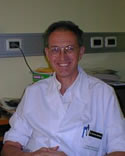 StructureEstrogensProgesteroneEndometriumGrowth, vascularity, edema of the whole endometriumProliferation and secretory activity of endometrial glandsCervixRelaxation and dilatationClosureMyometriumStimulation of contractilityInhibition of contractilityUterine LumenStimulation of migration of PMNs into the lumenInhibition of migration of PMNs into the lumenProstaglandinDaily dose in the bitchN° of administrations/dayNatural PGF2alpha , DinoprostBitch-50-100 mcg/kg (0.05-0.1 mg/kg) 22CloprostenolBitch-1-5 mcg/kg (0.001-0.005 mg/kg)1Alphaprostol Bitch-20 mcg/kg (0.02 mg/kg)2